TO:  		Department of Education Grant RecipientsFROM:      	Phillip Juengst, Deputy Assistant Secretary 		Office of Acquisition and Grants Administration	SUBJECT:   	Single Audit Submission: Reporting subprogram Assistance Listing Number (ALN) alphas in the Federal Audit Clearinghouse single audit submission form (Form SF-SAC)DATE:		August 4, 2021The Department of Education (Department) is sending this e-mail notification and memo to inform Department grant recipients of guidelines for identifying subprogram ALNs in Form SF-SAC, the cover form completed as part of the submission of a single audit to the Federal Audit Clearinghouse (FAC).Specifically, in order to more precisely identify grant program expenditures, the Department requests that grantees include on the Schedule of Expenditures of the Federal Awards (SEFA) page of Form SF-SAC, if applicable: (1) whether the program is novel coronavirus 2019 (COVID-19) relief assistance (see list below of COVID-19 programs); and (2) the subprogram ALN alpha. Action Requested: On page 2 of the Form SF-SAC, under “Part II: FEDERAL AWARDS” in the chart labeled “Schedule of Expenditures of Federal Awards” under column c with the heading “Additional Award Identification” include the phrase “COVID-19” if the program is considered COVID-19 assistance).  Then place a comma (,) after COVID-19 and include the full ALN number and alpha character (A, B, C, etc.) (see Example 1 below).   OMB’s instructions to auditees in the FY 2020 Compliance Supplement instructed auditees to include COVID-19 in Column c (see 2020 Compliance Supplement Appendix VII beginning on page 8-VII-2 at https://www.whitehouse.gov/wp-content/uploads/2020/08/2020-Compliance-Supplement_FINAL_08.06.20.pdf)Additionally, if the program is not considered a “COVID-19” program, include the full ALN and alpha character in column c (see Example 2).  Figure: The box to include this information on the SEFA is circled in the figure below: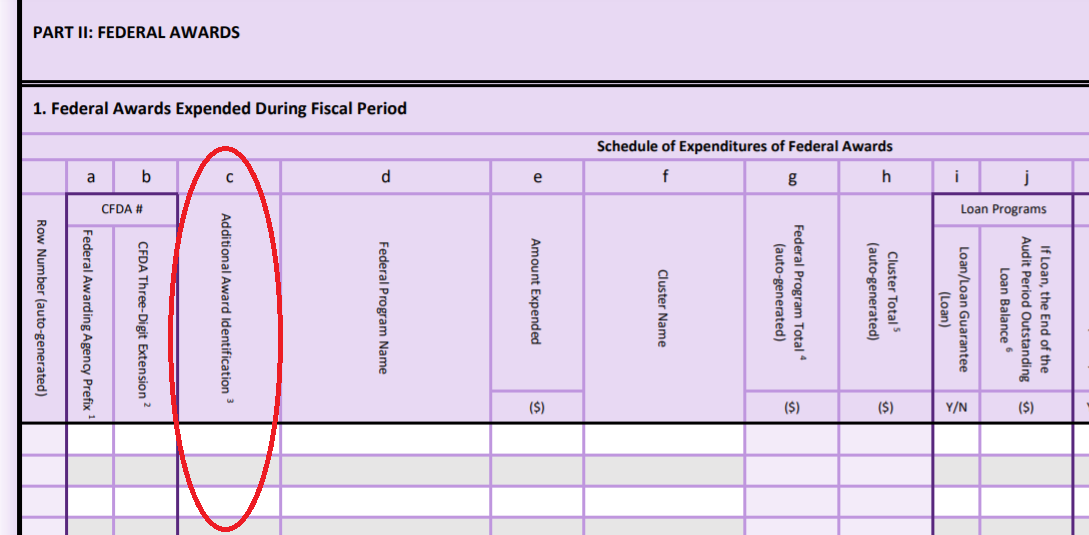 Example 1: A grantee listing the program “Higher Education Emergency Relief Fund – Student Aid Portion” (ALN 84.425E) on the SEFA would complete the SEFA in the following manner highlighted in yellow:Note: Please note the inclusion of “COVID-19” in column c since the Higher Education Emergency Relief fund (HEERF) is considered a COVID-19 relief program.  Example 2: A grantee listing the program “Title I Grants to Local Educational Agencies” (ALN 84.010A) on the SEFA would complete the SEFA in the following manner highlighted in yellow:Effective Date: This guidance is effective for all single audit submissions that include Department programs on or after Monday, August 9, 2021. The Department may ask grantees that submit Single Audits on or after this date that do not follow these guidelines to resubmit their Form SF-SAC so the Department might better identify grantee subprogram expenditures by ALN alpha.Questions: Questions regarding implementation of this guidance should be emailed to Patrick Smith, Audit Liaison Officer, of the Office of Acquisitions and Grants Administration (OAGA) at patrick.smith@ed.gov.DEPARTMENT OF EDUCATION COVID-19 PROGRAMSabcdRow Number (auto generated)Federal Awarding Agency PrefixCFDA Three-Digit ExtensionAdditional Award IdentificationFederal Program Identification184425COVID-19, 84.425EEducation Stabilization FundabcdRow Number (auto generated)Federal Awarding Agency PrefixCFDA Three-Digit ExtensionAdditional Award IdentificationFederal Program Identification18401084.010ATitle I Grants to Local Educational Agencies